Los criterios establecidos en esta ficha hacen parte del proceso de contratación y son los referentes para la selección de los bienes y/o servicios a contratar; garantizando la minimización de impactos ambientales y potenciando los impactos sociales de la entidad.  Servicio de vigilancia 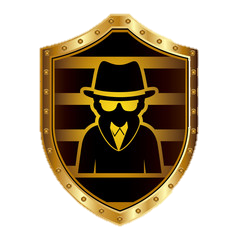 Justificación:  El servicio de vigilancia implica la presencia de personal calificado para este tipo de servicios, por lo tanto, se debe contar con una empresa especializada en lo que puntualmente concierne a la vigilancia de las distintas dependencias de La realización de las actividades de vigilancia implica la generación de aspectos ambientales como consumo de agua, energía, generación de residuos, los cuales deben ser controlados para reducir la generación de impactos ambientales negativos. Justificación:  El servicio de vigilancia implica la presencia de personal calificado para este tipo de servicios, por lo tanto, se debe contar con una empresa especializada en lo que puntualmente concierne a la vigilancia de las distintas dependencias de La realización de las actividades de vigilancia implica la generación de aspectos ambientales como consumo de agua, energía, generación de residuos, los cuales deben ser controlados para reducir la generación de impactos ambientales negativos. Justificación:  El servicio de vigilancia implica la presencia de personal calificado para este tipo de servicios, por lo tanto, se debe contar con una empresa especializada en lo que puntualmente concierne a la vigilancia de las distintas dependencias de La realización de las actividades de vigilancia implica la generación de aspectos ambientales como consumo de agua, energía, generación de residuos, los cuales deben ser controlados para reducir la generación de impactos ambientales negativos. Justificación:  El servicio de vigilancia implica la presencia de personal calificado para este tipo de servicios, por lo tanto, se debe contar con una empresa especializada en lo que puntualmente concierne a la vigilancia de las distintas dependencias de La realización de las actividades de vigilancia implica la generación de aspectos ambientales como consumo de agua, energía, generación de residuos, los cuales deben ser controlados para reducir la generación de impactos ambientales negativos. Justificación:  El servicio de vigilancia implica la presencia de personal calificado para este tipo de servicios, por lo tanto, se debe contar con una empresa especializada en lo que puntualmente concierne a la vigilancia de las distintas dependencias de La realización de las actividades de vigilancia implica la generación de aspectos ambientales como consumo de agua, energía, generación de residuos, los cuales deben ser controlados para reducir la generación de impactos ambientales negativos. Justificación:  El servicio de vigilancia implica la presencia de personal calificado para este tipo de servicios, por lo tanto, se debe contar con una empresa especializada en lo que puntualmente concierne a la vigilancia de las distintas dependencias de La realización de las actividades de vigilancia implica la generación de aspectos ambientales como consumo de agua, energía, generación de residuos, los cuales deben ser controlados para reducir la generación de impactos ambientales negativos. Justificación:  El servicio de vigilancia implica la presencia de personal calificado para este tipo de servicios, por lo tanto, se debe contar con una empresa especializada en lo que puntualmente concierne a la vigilancia de las distintas dependencias de La realización de las actividades de vigilancia implica la generación de aspectos ambientales como consumo de agua, energía, generación de residuos, los cuales deben ser controlados para reducir la generación de impactos ambientales negativos. Justificación:  El servicio de vigilancia implica la presencia de personal calificado para este tipo de servicios, por lo tanto, se debe contar con una empresa especializada en lo que puntualmente concierne a la vigilancia de las distintas dependencias de La realización de las actividades de vigilancia implica la generación de aspectos ambientales como consumo de agua, energía, generación de residuos, los cuales deben ser controlados para reducir la generación de impactos ambientales negativos. Justificación:  El servicio de vigilancia implica la presencia de personal calificado para este tipo de servicios, por lo tanto, se debe contar con una empresa especializada en lo que puntualmente concierne a la vigilancia de las distintas dependencias de La realización de las actividades de vigilancia implica la generación de aspectos ambientales como consumo de agua, energía, generación de residuos, los cuales deben ser controlados para reducir la generación de impactos ambientales negativos. Justificación:  El servicio de vigilancia implica la presencia de personal calificado para este tipo de servicios, por lo tanto, se debe contar con una empresa especializada en lo que puntualmente concierne a la vigilancia de las distintas dependencias de La realización de las actividades de vigilancia implica la generación de aspectos ambientales como consumo de agua, energía, generación de residuos, los cuales deben ser controlados para reducir la generación de impactos ambientales negativos. Justificación:  El servicio de vigilancia implica la presencia de personal calificado para este tipo de servicios, por lo tanto, se debe contar con una empresa especializada en lo que puntualmente concierne a la vigilancia de las distintas dependencias de La realización de las actividades de vigilancia implica la generación de aspectos ambientales como consumo de agua, energía, generación de residuos, los cuales deben ser controlados para reducir la generación de impactos ambientales negativos. Justificación:  El servicio de vigilancia implica la presencia de personal calificado para este tipo de servicios, por lo tanto, se debe contar con una empresa especializada en lo que puntualmente concierne a la vigilancia de las distintas dependencias de La realización de las actividades de vigilancia implica la generación de aspectos ambientales como consumo de agua, energía, generación de residuos, los cuales deben ser controlados para reducir la generación de impactos ambientales negativos. Justificación:  El servicio de vigilancia implica la presencia de personal calificado para este tipo de servicios, por lo tanto, se debe contar con una empresa especializada en lo que puntualmente concierne a la vigilancia de las distintas dependencias de La realización de las actividades de vigilancia implica la generación de aspectos ambientales como consumo de agua, energía, generación de residuos, los cuales deben ser controlados para reducir la generación de impactos ambientales negativos. Justificación:  El servicio de vigilancia implica la presencia de personal calificado para este tipo de servicios, por lo tanto, se debe contar con una empresa especializada en lo que puntualmente concierne a la vigilancia de las distintas dependencias de La realización de las actividades de vigilancia implica la generación de aspectos ambientales como consumo de agua, energía, generación de residuos, los cuales deben ser controlados para reducir la generación de impactos ambientales negativos. Justificación:  El servicio de vigilancia implica la presencia de personal calificado para este tipo de servicios, por lo tanto, se debe contar con una empresa especializada en lo que puntualmente concierne a la vigilancia de las distintas dependencias de La realización de las actividades de vigilancia implica la generación de aspectos ambientales como consumo de agua, energía, generación de residuos, los cuales deben ser controlados para reducir la generación de impactos ambientales negativos. Justificación:  El servicio de vigilancia implica la presencia de personal calificado para este tipo de servicios, por lo tanto, se debe contar con una empresa especializada en lo que puntualmente concierne a la vigilancia de las distintas dependencias de La realización de las actividades de vigilancia implica la generación de aspectos ambientales como consumo de agua, energía, generación de residuos, los cuales deben ser controlados para reducir la generación de impactos ambientales negativos. CRITERIOS SOSTENIBLES DE SELECCIÓN  CRITERIOS SOSTENIBLES DE SELECCIÓN  En el siguiente apartado se encuentran los criterios de referencia para incluir en la formulación de estudios previos que serán habilitantes para la selección del proveedor del bien o servicio, así como aquellos que harán parte de las obligaciones específicas.  Especificaciones técnicasGarantizar que el personal que preste el servicio a su nombre cuentan con la edad mínima para trabajar, así como también no promueve el trabajo infantil, mediante una declaración firmada.Garantizar que el personal que presta el servicio se encuentra afiliado al sistema de seguridad social y salud en el trabajo.Promover la vinculación dentro de su equipo de trabajo de personas en riesgo de exclusión social, enviando una declaración firmada y con los datos de las personas.En el siguiente apartado se encuentran los criterios de referencia para incluir en la formulación de estudios previos que serán habilitantes para la selección del proveedor del bien o servicio, así como aquellos que harán parte de las obligaciones específicas.  Especificaciones técnicasGarantizar que el personal que preste el servicio a su nombre cuentan con la edad mínima para trabajar, así como también no promueve el trabajo infantil, mediante una declaración firmada.Garantizar que el personal que presta el servicio se encuentra afiliado al sistema de seguridad social y salud en el trabajo.Promover la vinculación dentro de su equipo de trabajo de personas en riesgo de exclusión social, enviando una declaración firmada y con los datos de las personas.Obligaciones específicasAsistir a jornadas de sensibilización y toma de conciencia sobre el Subsistema de Gestión Ambiental de la entidad. Implementar los programas ambientales de la entidad y orientar a los visitantes sobre temáticas ambientales cuando se requiera. Obligaciones específicasAsistir a jornadas de sensibilización y toma de conciencia sobre el Subsistema de Gestión Ambiental de la entidad. Implementar los programas ambientales de la entidad y orientar a los visitantes sobre temáticas ambientales cuando se requiera. 